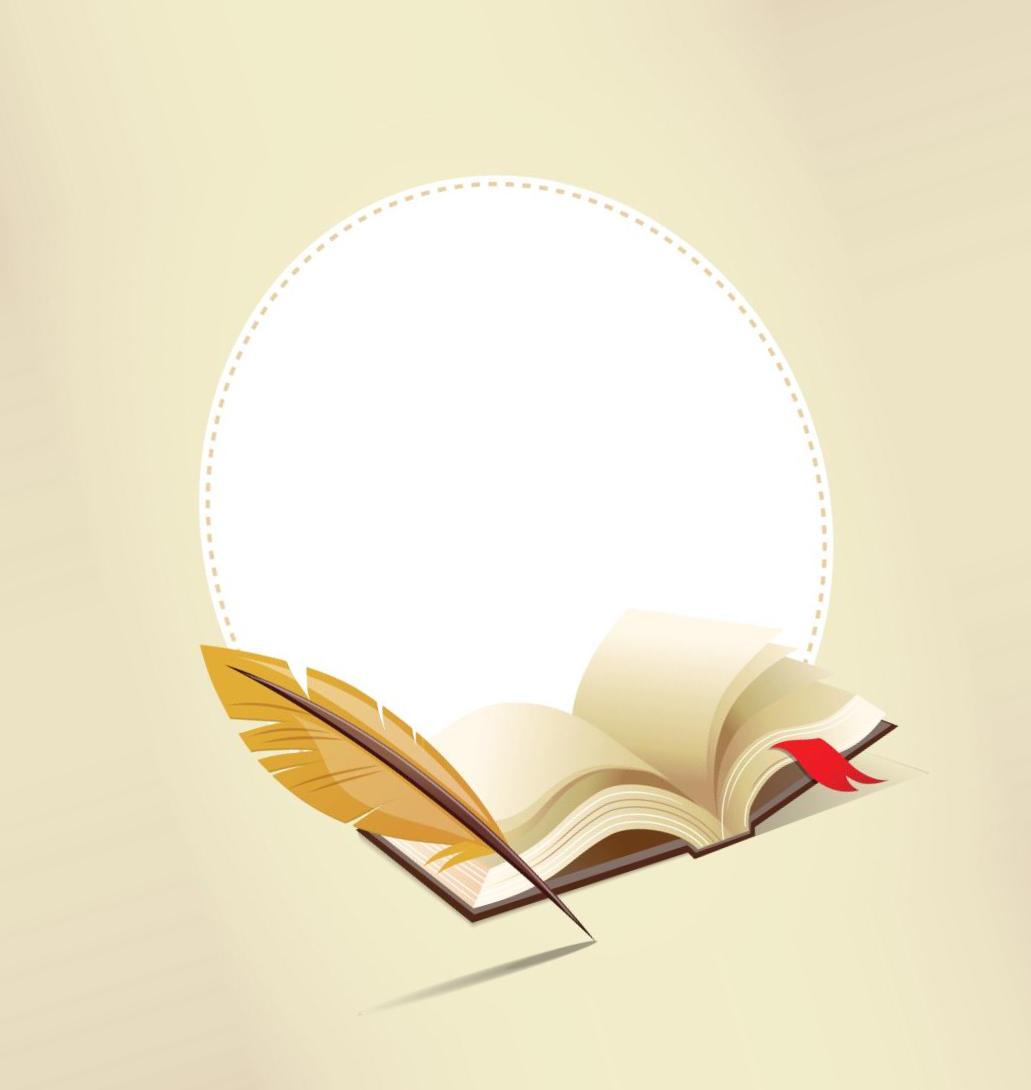 Календарно-тематичне плануванняіз зарубіжної літературидля 9 класуна 2017 – 2018 н.р.ІІ семестр№ДатаТема урокуРеалізм (14 год. + 1 год. РМ + 1 год. ПЧ)Реалізм (14 год. + 1 год. РМ + 1 год. ПЧ)Реалізм (14 год. + 1 год. РМ + 1 год. ПЧ)33Поняття про реалізм та історія його формування. Характерні ознаки реалізму як літературного напряму (зв'язок із дійсністю, аналітизм, типовість образів і ситуацій, розкриття впливу соціального середовища на людину, критичний пафос, дослідження життя суспільства, психологізм  та ін.)34Взаємодія реалізму з іншими напрямами XIX ст. (романтизмом, натуралізмом)35Оноре де Бальзак. Основні віхи творчості та особливості світогляду письменника. «Людська комедія»: історія написання, художня структура, тематика і проблематика, образи. (УС) О. де Бальзак і Україна.(ЛК) Утілення образів і сюжетів творів О. де Бальзака у мистецтві (ілюстраціях, кіно, театрі  тощо)36Оноре де Бальзак. Повість «Гобсек» у структурі «Людської комедії». Сюжетно-композиційні особливості твору («розповідь у розповіді»).(ТЛ) Поглиблення понять про  повість (соціально-психологічна, соціально-побутова, філософська). Поглиблення понять про художню деталь (психологічна)37Оноре де Бальзак. «Гобсек». Багатогранність образу Гобсека (як соціального типу доби, як філософа та ін.), засоби його створення (портрет, психологічна деталь, монолог, вчинки, філософське ставлення до життя та ін.).(ТЛ) Поглиблення понять про образ (типовий). Психологізм, інтер’єр38М. В. Гоголь. Петербурзький етап життя і творчості письменника. «Ревізор». Творча історія п’єси.(ТЛ) Поглиблення понять про комедію39М. В. Гоголь. «Ревізор». Образи чиновників40М. В. Гоголь «Ревізор». Образ Хлєстакова та його динамікаВивчити напам’ять уривок з прозового твору   41М. В. Гоголь. «Ревізор». Засоби комічного у творі. Специфіка художнього конфлікту й жанру п’єси. (ТЛ) Поглиблення понять про художню деталь (психологічна)42Виразне читання напам’ять уривка з прозового твору 43М. В. Гоголь. «Шинель». Цикл петербурзьких повістей: основні теми та проблеми. Побутовий, психологічний і філософський плани повісті «Шинель». Особливості сюжету й композиції44М. В. Гоголь. «Шинель». Образ Башмачкіна та засоби його створення. Тема «маленької людини». (ТЛ) Поглиблення понять про образ (типовий). Психологізм, інтер’єр 45М. В. Гоголь. «Шинель». Образ столиці (як чужого й ворожого для людини простору). Трактування фіналу, значення елементів фантастики в реалістичному творі.(ЛК) Утілення образів і сюжетів творів М.В. Гоголя у мистецтві (ілюстраціях, кіно, театрі  тощо).   (УС) Значення М. В. Гоголя для розвитку української та зарубіжних літератур46Розвиток мовлення №3.  Усне висловлювання «Особливості втілення теми грошей та їхнього згубного впливу на людину й суспільство у творчості О. де Бальзака і М. В. Гоголя» (на прикладі прочитаних творів)47Урок позакласного читання №3. М. В. Гоголь. «Ніс», «Портрет» (за вибором)48Контрольна робота №4 з теми «Реалізм» (твір-роздум)Нові тенденції у драматургії кінця XIX–початку XX ст.(7 год. + 1 год. РМ + 1 год. ПЧ)Нові тенденції у драматургії кінця XIX–початку XX ст.(7 год. + 1 год. РМ + 1 год. ПЧ)Нові тенденції у драматургії кінця XIX–початку XX ст.(7 год. + 1 год. РМ + 1 год. ПЧ)49«Стара» і «нова драма». Зміни в драматургії кінця XIX – початку XX ст. (ТЛ) «Нова драма», ібсенізм50Роль Г. Ібсена в розвитку світової драматургії, його новаторство.«Ляльковий дім» як соціально-психологічна драма. Особливості драматичного конфлікту та розвиток сценічної дії (зовнішньої і внутрішньої). Композиція п’єси51Г. Ібсен. «Ляльковий дім». Композиція п’єси. Образна система. Підтекст. Символіка. Відкритість фіналу.(ЛК) Утілення драматичних творів Г. Ібсена  в театрі, кіно52Бернард Шоу. «Пігмаліон». Особливості світогляду Б. Шоу. Специфіка втілення античного міфу в п’єсі «Пігмаліон»53Б. Шоу. «Пігмаліон». Динаміка образу Елізи Дулітл. Ідеї  «одухотворення» людини й життя засобами мистецтва, збереження національної культури, розвитку мови.(ЛК) Утілення драматичних творів Б. Шоу в театрі, кіно54Розвиток мовлення №4. Усне повідомлення на тему: «Українські перекладачі творів зарубіжної літератури кінця XIX–початку XX ст.»55Урок позакласного читання №4.Грибоєдов О. С. «Лихо з розуму»56(ЕК) Порівняння особливостей «старої» та «нової драми», образів персонажів57Контрольна робота №5 з теми «Нові тенденції у драматургії кінця XIX–початку XX ст.» (різнорівневі завдання)Література XX–XXI ст. Життя, історія, культура(12 год. + 1 год. РМ)Література XX–XXI ст. Життя, історія, культура(12 год. + 1 год. РМ)Література XX–XXI ст. Життя, історія, культура(12 год. + 1 год. РМ)58Шолом-Алейхем. «Тев’є молочар». Тема історичного зламу, який пройшов крізь долю людини і народу на межі XIX–XX ст.(УС) Українські перекладачі творів зарубіжної класики і сучасної літератури. Музеї Шолом-Алейхема в Києві59Шолом-Алейхем. «Тев’є-молочар». Образна система твору.60Шолом-Алейхем. «Тев’є-молочар». Філософські проблеми. Народний гумор61Сучасні інтерпретації твору в театрі, кіно та інших видах мистецтва62Ерік Вольф Сігел. «Історія одного кохання». Розповідь про зворушливе і трагічне кохання студента, сина мільйонера, до дочки бідного італійського емігранта63Ерік Вольф Сігел. «Історія одного кохання». Проблеми життя і смерті, любові й відданості у творі  64(ЛК) Бібліотечні та інтернет-ресурси, їхнє використання для збагачення кола читання, розвитку навичок творчої роботи з книгою. Взаємодія різних видів мистецтва (кіно і література та ін.), комп’ютерних технологій і літератури. Сучасні літературно-художні видання, інтернет-портали  творів зарубіжної літератури.  Міжнародні літературні премії  65Кіноповісті та кіноромани. М. Булгаков «Собаче серце» (СРСР, 1988 р.)(ТЛ) Класична і масова література. Рецензія. Поглиблення поняття про «художність»66Кіноповісті та кіноромани. М. Булгаков «Собаче серце» (СРСР, 1988 р.) (ЕК) Переосмислення сюжетів, образів, мотивів зарубіжної літератури і культури у творах мистецтва 67Розвиток мовлення №5. Письмова рецензія  на сучасний твір літератури, кіномистецтва (кіноповісті, кінороману) або театрального мистецтва (за вибором) 68Контрольна робота №5 з теми «Література XX–XXI ст. Життя, історія, культура» (літературний диктант)69-70Підсумки. Узагальнення і систематизація навчального матеріалу